П Р О Є К Т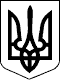 КАБІНЕТ МІНІСТРІВ УКРАЇНИ ПОСТАНОВА від                          2023 р. №  Київ Про внесення змін до постанов Кабінету Міністрів України від 08 травня 1993 р. № 340 і від 07 вересня 1998 р. № 1388Кабінет Міністрів України постановляє: Внести до постанов Кабінету Міністрів України від 8 травня 1993 р. № 340 «Про затвердження Положення про порядок видачі посвідчень водія та допуску громадян до керування транспортними засобами» (ЗП України, 1993 р., № 10, ст. 211; Офіційний вісник України, 2009 р., № 39, ст. 1311; 2013 р., № 68, ст. 2491; 2019 р., № 94, ст. 3110; 2021 р., № 17, ст. 674, № 46, ст. 2876, № 77, ст. 4857, № 78, ст. 4936; 2022 р., № 75, ст. 4544, № 94, ст. 5863) і від 7 вересня 1998 р. № 1388 «Про затвердження Порядку державної реєстрації (перереєстрації), зняття з обліку автомобілів, автобусів, а також самохідних машин, сконструйованих на шасі автомобілів, мотоциклів усіх типів, марок і моделей, причепів, напівпричепів, мотоколясок, інших прирівняних до них транспортних засобів та мопедів» (Офіційний вісник України, 1998 р., № 36, ст. 1327; 2009 р., № 101, ст. 3521; 2012 р., № 13, ст. 467, № 50, ст. 1978; 2015 р., № 90, ст. 3040, № 93, ст. 3196; 2016 р., № 2, ст. 70, № 82, ст. 2703; 2018 р., № 68, ст. 2288, ст. 2297, № 98, ст. 3229; 2019 р., № 2, ст. 36, № 44, ст. 1527; 2021 р., № 1, ст. 39, № 17 ст. 671, № 46, ст. 2876, № 78, ст. 4936; 2022 р., № 10, ст. 529, № 25, ст. 1354, № 42, ст. 2284, № 75, ст. 4544, № 94, ст. 5863) зміни, що додаються.2. Ця постанова набирає чинності через три місяці з дня її опублікування, крім підпунктів 1, 2 пункту 1, підпункту 3 пункту 2 змін, затверджених цією постановою, які набирають чинності з дня, наступного за днем їх опублікування. Прем’єр-міністр України                     Денис ШМИГАЛЬ